First in Oregon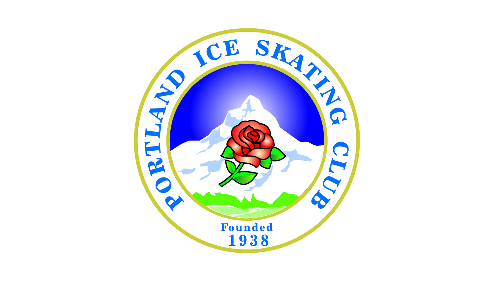 Mission:  Promote and expand the Sport of Figure Skating on Ice in Oregon.4840 SW Western Avenue Suite 100Beaverton, OR 97005www.pisc.orgMembership Categories and dues from 7/1/2018 to 6/30/2019.  All levels of PISC membership class includes:U.S. Figure Skating Magazine (one per family)Participate in all U.S. Figure Skating sanctioned eventsCoverage under U.S. Figure Skating sports accident insurance policyCertificates of accomplishment for passing U.S. Figure Skating TestsGold Pin for passing Senior tests (for Full Membership class only)Member right to vote (13 years & older)Participation in any Club social functions, exhibitions, and special events (a nominal fee may be applied)All levels of membership class dues are not transferableNote:  A Parent and/or legal guardian is required to sign up membership for any member under 18 years of age in all Membership Categories.Honorary Membership - $0Officials Membership - $60U.S. Figure Skating appointment is requiredFull Membership - $110; Additional family members can join for additional of $90.00 eachIntroductory Membership - $60; Additional family members can join for additional of $50.00 eachOne time membership to the skater who have never previously been a Full and/or Individual member of U.S. Figure Skating.Parent and/or Legal Guardian Membership - $35Parent and/or legal guardian of a member who is under 18 years of age.Adult Membership - $8021 years of age and upCollegiate Membership (4 years) - $100One time membership to the skater who enrolled in college as a Full-time student.Coach membership - $65Requires U.S. Figure Skating clearance and compliance.Alumni Membership - $6521 years of age and up, minimum 3 years members of PISC previously.Associate Membership - $50Member belong to a home club other than PISC; NO voting right.